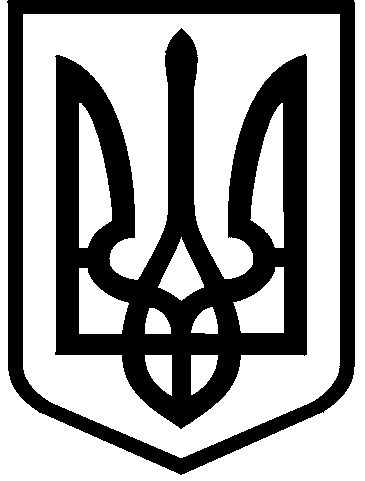 КИЇВСЬКА МІСЬКА РАДАVIІІ СКЛИКАННЯПОСТІЙНА КОМІСІЯ З ПИТАНЬ ВЛАСНОСТІ. Київ, вул. Хрещатик, 36, каб. 1015                     тел.:(044)202-72-24, тел./факс: (044) 202-73-12Протокол № 34/220засідання постійної комісії Київської міської ради з питань власностівід 22.09.2020Місце проведення: Київська міська рада, м. Київ, вул. Хрещатик, 36,                        4 поверх, сесійна зала, початок о 10.00.Склад комісії: 12 депутатів Київської міської ради.Присутні: 9 депутатів Київської міської ради, членів постійної комісії:Запрошені:  Голосування щодо наповнення та затвердження  порядку денного:1. СЛУХАЛИ: М.Конобаса.ВИСТУПИЛИ: Д.Калініченко.М.Конобас звернувся до присутніх на засіданні членів постійної комісії з пропозицією повідомити про наявність у них реального чи потенційного конфлікту інтересів щодо  розгляду питань порядку денного.Д.Калініченко повідомив, що в порядку статті 28 Закону України «Про запобігання корупції» та статті 8 Регламенту Київської міської ради, припускає можливість виникнення конфлікту інтересів при розгляді питання 33 І частини порядку денного. 2. СЛУХАЛИ: М.Конобаса.ВИРІШИЛИ: Затвердити в цілому порядок денний (1 частина – 39 питань, 2 частина - 64 питання).ГОЛОСУВАЛИ: "за" –  7 "проти" – 0, "утримались" – 0, "не голосували" – 2 (Л.Антонєнко, Д.Калініченко).                    Рішення прийнято.*Відеотрансляція  щодо  обговорення питань порядку денного  розміщена на офіційному веб-сайті Київради (www.kmr.gov.ua) відповідно до частини дев’ятої  статті 11 Регламенту, затвердженого рішенням Київради від 07.07.2016 №579/579.Порядок деннийпитань оренди, щодо яких постійній комісії Київради з питань власності делеговані повноваження приймати рішення(рішення Київради від 23.07.2020 №50/9129 «Про деякі питання оренди комунального майна територіальної громади міста Києва»)І частинаПитання оренди, які сформовані за допомогою програмного комплексу «VlasCom» відповідно до рішення Київської міської ради від 15.02.2018 №67/4131 «Про запровадження та безоплатне прийняття до комунальної власності територіальної громади міста Києва програмного комплексу "VlasCom".1. Про розгляд звернення Печерської районної державної адміністрації щодо питання "Зміна ІУ (Призупинення нарахування орендної плати у зв'язку з неможливістю здійснення діяльності)" - Підприємець-фізична особа Євтушенко І. М., Шовковична вулиця, 38Доповідач: представник району2. Про розгляд звернення Деснянської районної державної адміністрації щодо питання "Продовження" - Громадська організація "Чистий Київ", Лісовий проспект, 23АДоповідач: представник району3. Про розгляд звернення Шевченківської районної державної адміністрації щодо питання "Продовження" - Організації (установи, заклади) Комунальний заклад "Театрально-видовищний заклад культури "Актор", Обсерваторна вулиця, 23Доповідач: представник району4. Про розгляд звернення Дніпровської районної державної адміністрації щодо питання "Продовження" - Комунальна організація (установа, заклад) КНП "Центр первинної медико-санітарної допомоги № 2 Дніпровського району м. Києва", Тичини Павла проспект, 12Доповідач: представник району5. Про розгляд звернення Департаменту комунальної власності м. Києва щодо питання "Продовження" - Комунальне підприємство КНП "Центр первинної медико-санітарної допомоги №2 Солом'янського району м.Києва, Мацієвича Левка вулиця, 12Доповідач: представник ДКВ6. Про розгляд звернення Департаменту комунальної власності м. Києва щодо питання "Продовження" - Комунальна організація (установа, заклад) Комунальне некомерційне підприємство "Центр первинної медико-санітарної допомоги № 2" Оболонського району м.Києва, Кондратюка Юрія вулиця, 6Доповідач: представник ДКВ7. Про розгляд звернення Оболонської районної державної адміністрації щодо питання "Продовження" - Комунальна організація (установа, заклад) КО ПНЗ "ДЮСШ № 4"Подільського району м. Києва, Оболонський проспект. 9АДоповідач: представник району8. Про розгляд звернення Печерської районної державної адміністрації щодо питання "Продовження" - Інші організаційно-правові форми ЗНЗ "Спеціалізована школа І-ІІІ ступенів з поглибленим вивченням іноземних мов "Інтелект", Лаврська вулиця, 2Доповідач: представник району 9. Про розгляд звернення Дніпровської районної державної адміністрації щодо питання "Продовження" - Комунальна організація (установа, заклад) КНП "Консультативно-діагностичний центр дитячий Дніпровського району м. Києва", Курнатовського вулиця, 7Доповідач: представник району10. Про розгляд звернення Дніпровської районної державної адміністрації щодо питання "Продовження" - Громадська організація Рада ветеранів АТО Дніпровського району міста Києва, Малишка Андрія вулиця, 25/1Доповідач: представник району11. Про розгляд звернення Деснянської районної державної адміністрації щодо питання "Продовження" - Об’єднання громадян, профспілки, благодійні організації та інші подібні організації ОРГАНІЗАЦІЯ ВЕТЕРАНІВ ДЕСНЯНСЬКОГО РАЙОНУ М. КИЄВА, Курчатова Академіка вулиця, 3БДоповідач: представник району12. Про розгляд звернення Департаменту комунальної власності м. Києва щодо питання "Продовження" - Комунальна організація (установа, заклад) КНП ЦПМСД № 1 Святошинського району м. Києва, Вернадського Академіка бульвар, 53, корпус: літ. А-4Доповідач: представник ДКВ13. Про розгляд звернення Дніпровської районної державної адміністрації щодо питання "Продовження" - Комунальна організація (установа, заклад) КНП "Консультативно-діагностичний центр Дніпровського району м. Києва", Ентузіастів вулиця, 49Доповідач: представник району14. Про розгляд звернення Шевченківської районної державної адміністрації щодо питання "Продовження" - Організації (установи, заклади) ЗАКЛАД КУЛЬТУРИ "КИЇВСЬКА АКАДЕМІЧНА МАЙСТЕРНЯ ТЕАТРАЛЬНОГО МИСТЕЦТВА "СУЗІР'Я", Ярославів Вал вулиця, 16АДоповідач: представник району15. Про розгляд звернення Шевченківської районної державної адміністрації щодо питання "Продовження" - Організації (установи, заклади) ЗАКЛАД КУЛЬТУРИ "КИЇВСЬКА АКАДЕМІЧНА МАЙСТЕРНЯ ТЕАТРАЛЬНОГО МИСТЕЦТВА "СУЗІР'Я", Ярославів Вал вулиця, 14Доповідач: представник району16. Про розгляд звернення Солом'янської районної державної адміністрації щодо питання "Продовження" - Приватна організація (установа, заклад) Приватна школа "Афіни", вулиця Солом'янська, 35 АДоповідач: представник району17. Про розгляд звернення Оболонської районної державної адміністрації щодо питання "Продовження" - Комунальна організація (установа, заклад) Комплексна дитячо-юнацька спортивна школа "Центр", Йорданська вулиця, 22АДоповідач: представник району18. Про розгляд звернення Дніпровської районної державної адміністрації щодо питання "Продовження" - Комунальна організація (установа, заклад) Київський міський центр медико-соціальної експертизи, Запорожця Петра (Дніпровський район/ 10567) вулиця, 26Доповідач: представник району19. Про розгляд звернення Шевченківської районної державної адміністрації щодо питання "Продовження" - Лужанська Клара Борисівна, Січових Стрільців вулиця 58/2 ВДоповідач: представник району20. Про розгляд звернення Печерської районної державної адміністрації щодо питання "Продовження" - Член НСХУ Масаутов Р. З., Городецького Архітектора вулиця, 10Доповідач: представник району21. Про розгляд звернення Дніпровської районної державної адміністрації щодо питання "Продовження" - Організація (установа, заклад) об’єднання громадян (релігійної організації, профспілки, споживчої кооперації тощо) Дитячо- юнацька спортивна школа з танцювальних видів спорту "СУПАДАНС", Кибальчича Миколи вулиця, 5Доповідач: представник району22. Про розгляд звернення Деснянської районної державної адміністрації щодо питання "Продовження" - Організації (установи, заклади) Товариство з обмеженою відповідальністю "Дошкільний навчальний заклад "Джакомо", Маяковського Володимира проспект, 10Доповідач: представник району23. Про розгляд звернення Шевченківської районної державної адміністрації щодо питання "Продовження" - Господарські товариства ТОВ "Ліцей політики, економіки, права та іноземних мов", Некрасовська вул., 4Доповідач: представник району24. Про розгляд звернення Шевченківської районної державної адміністрації щодо питання "Продовження" - Господарські товариства ТОВ "Ліцей політики, економіки, права та іноземних мов", Некрасовська вул., 4Доповідач: представник району 25. Про розгляд звернення Оболонської районної державної адміністрації щодо питання "Продовження" - Громадська організація "Всеукраїнська федерація спортивного розвитку Грифон, серед дітей та молоді", Калнишевського Петра вулиця, 3АДоповідач: представник району26. Про розгляд звернення Оболонської районної державної адміністрації щодо питання "Продовження" - Організація (установа, заклад) об’єднання громадян (релігійної організації, профспілки, споживчої кооперації тощо) Дитячо-юнацька спортивна школа з танцювальних видів спорту "СУПАДАНС", Вишгородська вулиця, 42/1Доповідач: представник району 27. Про розгляд звернення Оболонської районної державної адміністрації щодо питання "Продовження" - Громадська організація БЛАГОДІЙНЕ ТОВАРИСТВО ДОПОМОГИ ОСОБАМ З ІНВАЛІДНІСТЮ ВНАСЛІДОК ІНТЕЛЕКТУАЛЬНИХ ПОРУШЕНЬ «ДЖЕРЕЛА» , Богатирська вулиця, 16АДоповідач: представник району28. Про розгляд звернення Оболонської районної державної адміністрації щодо питання "Продовження" - Громадська організація Київська академія наук, Північна (Оболонський район/ 11287) вулиця, 4ГДоповідач: представник району29. Про розгляд звернення Дніпровської районної державної адміністрації щодо питання "Продовження" - Об’єднання громадян, профспілки, благодійні організації та інші подібні організації Дніпровське районне відділення спілки ветеранів Афганістану м. Києва, Дарницький бульвар, 23Доповідач: представник району30. Про розгляд звернення Оболонської районної державної адміністрації щодо питання "Продовження" - Товариство з обмеженою відповідальністю Навчально-виховний комплекс "Арлекін", Йорданська вулиця, 9ЕДоповідач: представник району31. Про розгляд звернення Святошинської районної державної адміністрації щодо питання "Продовження" - Приватна організація (установа, заклад) Вищий навчальний заклад "Університет екноміки та права "КРОК", Львівська вулиця, 47/8Доповідач: представник району32. Про розгляд звернення Департаменту комунальної власності м. Києва щодо питання "Продовження і Зміна ІУ" - Комунальне підприємство "Консультативно діагностичний центр" Оболонського району м. Києва , Кондратюка Юрія вулиця, 6Доповідач: представник ДКВ33. Про розгляд звернення Голосіївської районної державної адміністрації щодо питання "Продовження" - Інші організаційно-правові форми Громадська організація "Прогресивний молодіжний рух", Сєченова вулиця, 5Доповідач: представник району34. Про розгляд звернення Оболонської районної державної адміністрації щодо питання "Продовження" - Приватна організація (установа, заклад) ДЮСШ № 1 "Київського міського фізкультурно-спортивного товариства "СПАРТАК", Озерна (Оболонський район/ 11190) вулиця, 2Доповідач: представник району35. Про розгляд звернення Оболонської районної державної адміністрації щодо питання "Продовження і Зміна ІУ" - Комунальне підприємство "Консультативно діагностичний центр" Оболонського району м. Києва , Йорданська вулиця, 26Доповідач: представник району36. Про розгляд звернення Оболонської районної державної адміністрації щодо питання "Продовження" - Комунальна організація (установа, заклад) Спеціалізована дитячо-юнацька спортивна школа з футболу "Зміна" Оболонського району м. Києва, Йорданська вулиця, 22АДоповідач: представник району37. Про розгляд звернення Оболонської районної державної адміністрації щодо питання "Продовження" - Комунальна організація (установа, заклад) Спеціалізована дитячо-юнацька спортивна школа з футболу "Зміна" Оболонського району м. Києва, Йорданська вулиця, 22АДоповідач: представник району38. Про розгляд звернення Оболонської районної державної адміністрації щодо питання "Продовження" - Комунальна організація (установа, заклад) Спеціалізована дитячо-юнацька спортивна школа з футболу "Зміна" Оболонського району м. Києва, Героїв Сталінграда проспект, 58БДоповідач: представник району39. Про розгляд звернення Голосіївської районної державної адміністрації щодо питання "Продовження і Зміна ІУ" - Приватне підприємство ПРИВАТНЕ ПІДПРИЄМСТВО "ЦЕНТР РОЗВИТКУ ЄВРОПИ" (ПП "ЦРЄ"), вул. Академіка Заболотного, 6-АДоповідач: представник районуІІ частина2.1. Про розгляд звернення Департаменту комунальної власності м. Києва виконавчого органу Київради (КМДА) щодо виключення об’єкта з Переліку першого типу (у зв’язку із зверненням установи відповідно до ст. 15 ЗУ «Про оренду державного та комунального майна») - нежитлові приміщення загальною площею 7666,0 кв.м на вул. Данькевича, 4 (вих.№062/05/20-5876 від 17.09.2020; вх.№08/20547 від 17.09.2020).Доповідач: представник Департаменту.2.2. Про розгляд  звернення Департаменту комунальної власності м. Києва виконавчого органу Київради (КМДА) щодо включення  об’єкта до Переліку другого типу (для розміщення ТВЗК «Український малий драматичний театр», який частково фінансується з бюджету міста Києва") - нежитлові приміщення загальною площею 157,20 кв. м на вул. Митрополита Андрея Шептицького, 1 Б, літ. А. (вих. №062/05/19-4882 від 28.07.2020; вх. №08/16421 від 28.07.2020). Протокол №31/217  від 02.09.2020 - перенести розгляд питання. Доповідач: представник Департаменту.2.3. Про розгляд  звернення Департаменту комунальної власності м. Києва виконавчого органу Київради (КМДА) щодо включення об’єкта до Переліку другого типу (для розміщення Державної установи "Інститут нефрології Національної академії медичних наук України", яка частково фінансується з бюджету міста Києва)  - нежитлові приміщення загальною площею 94,70 кв. м на вул. Петра Запорожця, 26, літ. Л (вих. № 062/05/20-5161 від 10.08.2020, вх. № 08/17420 від 10.08.2020).Протокол №31/217  від 02.09.2020 - перенести розгляд питання. Доповідач: представник Департаменту.2.4. Про розгляд  звернення Департаменту комунальної власності м. Києва виконавчого органу Київради (КМДА) щодо включення об’єкта до Переліку другого типу (для розміщення структурних підрозділів Святошинського районного суду міста Києва) - нежитлові приміщення загальною площею 5511,30 кв. м на вул. Якуба Коласа, 25-27 А, літ.А (вих. № 062/05/17-5309 від 17.08.2020, вх. № 08/17992 від 17.08.2020).Протокол №31/217 від 02.09.2020 - перенести розгляд питання. Доповідач: представник Департаменту.2.5. Про розгляд  звернення Деснянської районної в місті Києві державної адміністрації щодо виключення об’єкта з Переліку першого типу та включення об’єкта до Переліку другого типу (для розміщення громадської приймальні народного депутата України Дубнова А.В.)  -  нежитлові приміщення загальною площею 43,82 кв. м на вул. Сержа Лифаря, 20 (вих. №102/04/28-5155 від 29.07.2020, вх. № 08/16492 від 29.07.2020).Протокол №31/217  від 02.09.2020 - перенести розгляд питання. Доповідач: представник району.2.6. Про розгляд  звернення Печерської районної в місті Києві державної адміністрації  щодо виключення об’єкта з Переліку першого типу (у зв’язку із приватизацією) - нежитлові приміщення  загальною площею 23,20 кв. м на  вул. Кропивницького, 18  (вих. № 105/01-1629/В-040  від 17.08.2020; вх. №08/13566/3 від 19.08.2020). Протокол №31/217  від 02.09.2020 - перенести розгляд питання. Доповідач: представник району.2.7. Про розгляд  звернення Печерської районної в місті Києві державної адміністрації  щодо виключення об’єкта з Переліку першого типу (аварійний стан) -   нежитлові приміщення загальною  площею 244,50 кв. м на бульв. Дружби Народів, 20  (вих. № 105/01-1629/В-040  від 17.08.2020; вх. №08/13566/3 від 19.08.2020). Протокол №31/217  від 02.09.2020 - перенести розгляд питання. Доповідач: представник району.2.8. Про розгляд  звернення Печерської районної в місті Києві державної адміністрації  щодо виключення об’єктів з Переліку першого типу (до  моменту з’ясування статусу приміщення) - нежитлові приміщення  загальною площею 231,7 кв. м та 21,40 кв. м на вул. Городецького, 4, літ. А  (вих. № 105/01-1629/В-040  від 17.08.2020; вх. №08/13566/3 від 19.08.2020).; Протокол №31/217  від 02.09.2020 - перенести розгляд питання. Доповідач: представник району.2.9. Про розгляд  звернення Печерської районної в місті Києві державної адміністрації  щодо виключення об’єкта з Переліку першого типу (до з’ясування статусу приміщення)  - нежитлові приміщення  загальною площею  227,70 кв. м на  вул. Лаврській, 7 (вих. № 105/01-1629/В-040  від 17.08.2020; вх. №08/13566/3 від 19.08.2020).Протокол №31/217  від 02.09.2020 - перенести розгляд питання. Доповідач: представник району.2.10. Про розгляд  звернення Печерської районної в місті Києві державної адміністрації  щодо виключення об’єкта з Переліку першого типу (зміна площі до моменту з’ясування статусу приміщення) - нежитлові приміщення  на вул. М. Бойчука, 4: змінити  з 163,7 кв.м на 78,10 кв. м (вих. № 105/01-1629/В-040  від 17.08.2020; вх. №08/13566/3 від 19.08.2020). Протокол №31/217  від 02.09.2020 - перенести розгляд питання. Доповідач: представник району.2.11. Про розгляд  звернення Печерської районної в місті Києві державної адміністрації  щодо виключення об’єкта з Переліку першого типу та включення об’єкта до Переліку другого типу (для розміщення приймальні депутата Київської міської ради Терентьєва М. О)  -  нежитлові приміщення загальною площею 79,50 кв. м на   вул. Інститутській, 17/5-19  (вих. № 105/01-1629/В-040  від 17.08.2020; вх. №08/13566/3 від 19.08.2020). Протокол №31/217  від 02.09.2020 - перенести розгляд питання. Доповідач: представник району.2.12. Про розгляд  звернення Печерської районної в місті Києві державної адміністрації  щодо виключення об’єкта з Переліку першого типу та включення об’єкта до Переліку другого типу (для розміщення творчої майстерні члена Національної спілки художників України О. Барбалат) -   нежитлові приміщення  загальною площею 30,00 кв. м на  вул. Богомольця, 7/14  (вих. № 105/01-1629/В-040  від 17.08.2020; вх. №08/13566/3 від 19.08.2020). Протокол №31/217  від 02.09.2020 - перенести розгляд питання. Доповідач: представник району.2.13. Про розгляд  звернення Печерської районної в місті Києві державної адміністрації  щодо виключення об’єкта з Переліку першого типу та включення об’єкта до Переліку другого типу (для розміщення дільниці КП  «Шляхово – експлуатаційне управління по ремонту та утриманню автомобільних шляхів та споруд на них Печерського району» м. Києва)  - нежитлові приміщення  загальною площею 61,70 кв. м на вул. Грушевського, 28/2  (вих. № 105/01-1629/В-040  від 17.08.2020; вх. №08/13566/3 від 19.08.2020). Протокол №31/217  від 02.09.2020 - перенести розгляд питання. Доповідач: представник району.2.14. Про розгляд  звернення Печерської районної в місті Києві державної адміністрації  щодо виключення об’єкта з Переліку першого типу та включення об’єкта до Переліку другого типу (для розміщення бюджетної установи «Київський міський центр допомоги учасникам антитерористичної операції) - нежитлові приміщення загальною площею 82,20 кв. м на вул. Дарвіна, 7, літ. Б   (вих. № 105/01-1629/В-040  від 17.08.2020; вх. №08/13566/3 від 19.08.2020). Протокол №31/217  від 02.09.2020 - перенести розгляд питання. Доповідач: представник району.2.15. Про розгляд  звернення Голосіївської районної в місті Києві державної адміністрації щодо виключення об’єкта з Переліку першого типу та включення об’єкта до Переліку другого типу (для розміщення приймальні народного депутата України Юрченка О. М.) -  нежитлові приміщення загальною площею 48,05 кв.м на просп. Голосіївському, 17-Б (11347 від 19.08.2020; вх. №08/18240 від 19.08.2020). Протокол №31/217  від 02.09.2020 - перенести розгляд питання. Доповідач: представник району.2.16. Про розгляд  звернення Голосіївської районної в місті Києві державної адміністрації щодо виключення об’єкта з Переліку першого типу та включення об’єкта до Переліку другого типу (для розміщення Комунального комплексного позашкільного навчального закладу «Київський міський будинок учителя») -  нежитлові приміщення загальною площею 162,10 кв.м на вул. Антоновича, 4/6 (вих. № 100-11347 від 19.08.2020; вх. №08/18240 від 19.08.2020). Протокол №31/217  від 02.09.2020 - перенести розгляд питання. Доповідач: представник району.2.17. Про розгляд  звернення Голосіївської районної в місті Києві державної адміністрації щодо виключення об’єкта з Переліку першого типу та включення об’єкта до Переліку другого типу (для розміщення Київського міського центру медико-соціальної експертизи) -  нежитлові приміщення загальною площею 121,40 кв. м на  вул. Велика Васильківська, 104, корпус А (вих. № 100-11347 від 19.08.2020; вх. №08/18240 від 19.08.2020). Протокол №31/217  від 02.09.2020 - перенести розгляд питання. Доповідач: представник району.2.18. Про розгляд  звернення Голосіївської районної в місті Києві державної адміністрації щодо включення об’єкта до Переліку другого типу (для розміщення Релігійної організації Української Православної Церкви парафії Святого Савви Сербського у Голосіївському району м. Києва) - нежитлові приміщення загальною площею 72,88 кв.м на вул. Маршала Якубовського, 6  (вих. № 100-11347 від 19.08.2020; вх. №08/18240 від 19.08.2020). Протокол №31/217  від 02.09.2020 - перенести розгляд питання. Доповідач: представник району.2.19. Про розгляд звернення Департаменту комунальної власності м.Києва виконавчого органу Київради (КМДА) щодо виключення об’єкта з Переліку першого типу (для власних потреб КП «Фармація») - нежитлові приміщення загальною площею 237,60 кв. м на вул. В. Маяковського, 47  (вих. № 062/05/20-5390 від 19.08.2020; вх. № 08/18216 від 19.08.2020). Протокол №31/217  від 02.09.2020 - перенести розгляд питання. Доповідач: представник Департаменту.2.20. Про розгляд звернення Департаменту комунальної власності м.Києва виконавчого органу Київради (КМДА) щодо виключення об’єкта з Переліку першого типу (для власних потреб КП «Фармація») - нежитлові приміщення загальною площею 140,30 кв. м на вул. Будівельників, 36 (вих. № 062/05/20-5390 від 19.08.2020; вх. № 08/18216 від 19.08.2020).Протокол №31/217  від 02.09.2020 - перенести розгляд питання. Доповідач: представник Департаменту.2.21. Про розгляд листа Департаменту комунальної власності м. Києва виконавчого органу Київради (КМДА) щодо виключення об’єкта  з Переліку першого типу (з метою включення до переліку об’єктів малої приватизації) -  нежитлова будівля  загальною площею 719,30 кв.м на вул. Казимира Малевича, 127 (вих.№062/05/20-5363 від 18.08.2020; вх.№08/18115 від 18.08.2020).Протокол №31/217  від 02.09.2020 - перенести розгляд питання. Доповідач: представник Департаменту.2.22. Про розгляд листа Департаменту комунальної власності м. Києва виконавчого органу Київради (КМДА) щодо виключення  об’єкта з Переліку першого типу (з метою включення до переліку об’єктів малої приватизації) -  нежитлова будівля загальною площею 33,80 кв.м на вул. Козелецькій, 2-К, літ. А (вих.№062/05/20-5363 від 18.08.2020; вх.№08/18115 від 18.08.2020).Протокол №31/217  від 02.09.2020 - перенести розгляд питання. Доповідач: представник Департаменту.2.23. Про розгляд листа Департаменту комунальної власності м. Києва виконавчого органу Київради (КМДА) щодо виключення об’єкта з Переліку першого типу  (з метою включення до переліку об’єктів малої приватизації) -  нежитлова будівля площею 70,20 кв.м на вул. Козелецькій, 2-К, літ. А  (вих.№062/05/20-5363 від 18.08.2020; вх.№08/18115 від 18.08.2020).Протокол №31/217  від 02.09.2020 - перенести розгляд питання. Доповідач: представник Департаменту.2.24. Про розгляд листа Департаменту комунальної власності м. Києва виконавчого органу Київради (КМДА) щодо виключення з Переліку першого типу  нежитлова будівля площею 84,50 кв.м на вул. Попудренка, 9-Б (з метою включення до переліку об’єктів малої приватизації) (вих.№062/05/20-5363 від 18.08.2020; вх.№08/18115 від 18.08.2020).Протокол №31/217  від 02.09.2020 - перенести розгляд питання. Доповідач: представник Департаменту.2.25. Про розгляд листа Департаменту комунальної власності м. Києва виконавчого органу Київради (КМДА) щодо виключення об’єкта з Переліку першого типу (для власних потреб КП «Київпастранс») - нежитлова будівля загальною площею 323,00 кв.м на вул. Світлицького, 33 (вих.№062/05/20-5363 від 18.08.2020; вх.№08/18115 від 18.08.2020).Протокол №31/217  від 02.09.2020 - перенести розгляд питання. Доповідач: представник Департаменту.2.26. Про розгляд листа Департаменту комунальної власності м. Києва виконавчого органу Київради (КМДА) щодо виключення  об’єкта з Переліку першого типу (для власних потреб КП «Київпастранс») -  нежитлова будівля загальною площею 28,17 кв.м на вул. С. Стальського, 13 (вих.№062/05/20-5363 від 18.08.2020; вх.№08/18115 від 18.08.2020).Протокол №31/217  від 02.09.2020 - перенести розгляд питання. Доповідач: представник Департаменту.2.27. Про розгляд листа Департаменту комунальної власності м. Києва виконавчого органу Київради (КМДА) щодо виключення об’єкта  з Переліку першого типу (для власних потреб КП «Київпастранс») - нежитлова будівля загальною площею 34,93 кв.м на вул. Ялинковій, 58/68 (вих.№062/05/20-5363 від 18.08.2020; вх.№08/18115 від 18.08.2020).Протокол №31/217  від 02.09.2020 - перенести розгляд питання. Доповідач: представник Департаменту.2.28. Про розгляд  звернення Дніпровської районної в місті Києві державної адміністрації щодо виключення об’єкта з Переліку першого типу та включення об’єкта  до Переліку другого типу (для розміщення Головного управління Пенсійного фонду України в м. Києві) - нежитлові приміщення на просп. Павла Тичини, 6 загальною площею 2166,82 кв.м  (вих. № 103/6684/26/2 від 27.08.2020; вх. № 08/18737 від 28.08.2020).Доповідач: представник району.2.29. Про розгляд  звернення Дніпровської районної в місті Києві державної адміністрації щодо виключення об’єкта з Переліку першого типу та включення об’єкта до Переліку другого типу (для розміщення Центру екстреної медичної допомоги та медицини катастроф міста Києва) - нежитлові приміщення  на  вул. Митрополита Андрея Шептицького, 5 загальною площею 99,90 кв. м  (вих. № 103/6684/26/2 від 27.08.2020; вх. № 08/18737 від 28.08.2020).Доповідач: представник району.2.30. Про розгляд  звернення Дніпровської районної в місті Києві державної адміністрації щодо виключення об’єкта з Переліку першого типу та включення об’єкта  до Переліку другого типу (для розміщення Інклюзивно-ресурсного центру № 4 Дніпровського району м. Києва)  - нежитлові приміщення  на просп. Соборності 3-А загальною площею 641,00 кв. м (вих. № 103/6684/26/2 від 27.08.2020; вх. № 08/18737 від 28.08.2020).Доповідач: представник району.2.31. Про розгляд  звернення Дніпровської районної в місті Києві державної адміністрації щодо виключення об’єкта комунальної власності з Переліку першого типу (для власних потреб КП «Керуюча компанія з обслуговування житлового фонду Дніпровського району м.Києва) - нежитлові приміщення (сміттєзбірник) загальною площею 17,35 кв. м на просп. Миру, 7  (вих. № 103/6684/26/2 від 27.08.2020; вх. № 08/18737 від 28.08.2020).Доповідач: представник району.2.32. Про розгляд  звернення Дніпровської районної в місті Києві державної адміністрації щодо виключення об’єкта комунальної власності з Переліку першого типу (для власних потреб КП «Керуюча компанія з обслуговування житлового фонду Дніпровського району м.Києва)  -  нежитлові приміщення (сміттєзбірник) загальною площею 10,36 кв. м на просп. Соборності, 6 (вих. № 103/6684/26/2 від 27.08.2020; вх. № 08/18737 від 28.08.2020).Доповідач: представник району.2.33. Про розгляд  звернення Солом’янської районної в м.Києві держаної адміністрації щодо виключення  об’єкта  з Переліку першого типу та включення об’єкта до Переліку другого типу (для розміщення громадської приймальні народного депутата України Пуртової А.А.) -   нежитлові приміщення загальною площею 125,70 кв. м на просп. Повітрофлотському, 34 (вих. №108-10170 від 20.08.2020, вх. № 08/18335 від 21.08.2020).Доповідач: представник району.2.34. Про розгляд  звернення Департаменту комунальної власності м. Києва виконавчого органу Київради (КМДА) щодо виключення об’єкта  з Переліку першого типу та включення об’єкта до Переліку другого типу (для розміщення бюджетної установи - Український інститут національної пам’яті, яка утримується за рахунок державного бюджету) -  нежитлові приміщення загальною площею 57,20 кв. м на вул. Липській, 16, літ. А (вих. №062/05/16-5573 від 02.09.2020; вх. № 08/19226 від 02.09.2020).Доповідач: представник Департаменту.2.35. Про розгляд  звернення Департаменту комунальної власності м. Києва виконавчого органу Київради (КМДА) щодо скасування рішення орендодавця про  включення  об’єкта  до Переліку першого типу (для розміщення Департаменту промисловості та розвитку підприємництва) -  нежитлові приміщення загальною площею 69,90 кв. м на вул. Басейній, ½,  літ. А (вих. №062/05/15-5501 від 27.08.2020; вх. № 08/18713 від 27.08.2020).Доповідач: представник Департаменту.2.36. Про розгляд звернення Подільської районної в місті Києві державної адміністрації щодо виключення об’єкта з Переліку першого типу та включення об’єкта до Переліку другого типу (для розміщення громадської приймальні народного депутата України Г.Бондар)  - нежитлові приміщення загальною площею 30,90 кв.м на вул. Верхній Вал, 44 (вих. №106-6620 від 04.09.2020; вх. №08/19565 від 07.09.2020).Протокол №31/217  від 02.09.2020 - перенести розгляд питання. Доповідач: представник району.2.37. Про розгляд звернення Подільської районної в місті Києві державної адміністрації щодо виключення об’єкта  з Переліку першого типу та включення об’єкта до Переліку другого типу (для розміщення навчального закладу «Київська академія перукарського мистецтва») - нежитлові приміщення загальною площею 392,00 кв.м на вул. Світлицького, 31/7  (вих. №106-6620 від 04.09.2020; вх. №08/19565 від 07.09.2020).Протокол №31/217  від 02.09.2020 - перенести розгляд питання. Доповідач: представник району.2.38. Про розгляд звернення Солом’янської районної в місті Києві державної адміністрації  щодо включення об’єкта  до  Переліку другого типу (для продовження договору оренди майстерні художника Гребенюка П.С.) -   нежитлові приміщення загальною площею 22,10 кв.м на вул.Гарматній, 35 (вих. №108-10209 від 21.08.2020; вх. №08/18372 від 21.08.2020).Доповідач: представник району.2.39. Про розгляд звернення молодіжної громадської організації «Майбутнє починається з освіти» щодо скасування рішення орендодавця про  включення  об’єкта  до Переліку першого типу та   включення  об’єкта до Переліку другого типу  (для розміщення громадської організації) - нежитлові приміщення загальною площею  71,10 кв.м на вул. Шулявській, 15/23 (вих. №97 від 25.08.2020; вх. №08/18565 від 26.08.2020).Доповідач: представник району.2.40. Про розгляд звернення Солом’янської районної в місті Києві державної адміністрації  щодо включення об’єкта  до  Переліку другого типу (для продовження договору оренди Центральному міжрегіональному управлінню Міністерства юстиції м.Києва) -   нежитлові приміщення загальною площею 228,40 кв.м на вул.Волинській, 6 (вих. №108-11343 від 11.09.2020; вх. №08/20144 від 11.09.2020).Доповідач: представник району.2.41. Про розгляд звернення Подільської районної в місті Києві державної адміністрації  щодо включення об’єкта  до  Переліку другого типу (для продовження договору оренди Подільському районному центру за місцем проживання «Поділ» для розміщення клубу «Виноградар») -  нежитлові приміщення загальною площею 1053,20 кв.м на просп. Свободи, 26, літ. Б (вих. №106-6895 від 14.09.2020; вх. №08/20252 від 14.09.2020).Доповідач: представник району.2.42. Про розгляд звернення Подільської районної в місті Києві державної адміністрації  щодо включення об’єкта  до  Переліку другого типу (для продовження договору оренди Подільському районному центру за місцем проживання «Поділ» для розміщення клубу «Соняшник») -  нежитлові приміщення загальною площею 153,00 кв.м на Андріївському узвозі, 8-12, літ. А (вих. №106-6895 від 14.09.2020; вх. №08/20252 від 14.09.2020).Доповідач: представник району.2.43. Про розгляд звернення Подільської районної в місті Києві державної адміністрації  щодо включення об’єкта  до  Переліку другого типу (для продовження договору оренди Подільському районному центру за місцем проживання «Поділ» для розміщення клубу «Тріумф») -  нежитлові приміщення загальною площею 211,90 кв.м на вул. Ярославській, 31, літ. А (вих. №106-6895 від 14.09.2020; вх. №08/20252 від 14.09.2020).Доповідач: представник району.2.44. Про розгляд звернення Подільської районної в місті Києві державної адміністрації  щодо включення об’єкта  до  Переліку другого типу (для продовження договору оренди Подільському районному центру за місцем проживання «Поділ» для розміщення клубу «Дитячі мрії») -  нежитлові приміщення загальною площею 229,00 кв.м на вул. Копилівській, 31, літ. А (вих. №106-6895 від 14.09.2020; вх. №08/20252 від 14.09.2020).Доповідач: представник району.2.45. Про розгляд звернення Подільської районної в місті Києві державної адміністрації  щодо включення об’єкта  до  Переліку другого типу (для продовження договору оренди Подільському районному центру за місцем проживання «Поділ» для розміщення клубу «Вікторія») -  нежитлові приміщення загальною площею 289,10 кв.м на вул. Межовій, 15, літ. А (вих. №106-6895 від 14.09.2020; вх. №08/20252 від 14.09.2020).Доповідач: представник району.2.46. Про розгляд звернення Подільської районної в місті Києві державної адміністрації  щодо включення об’єкта  до  Переліку другого типу (для продовження договору оренди Подільському районному центру за місцем проживання «Поділ» для розміщення клубу «Академія дитинства») -  нежитлові приміщення загальною площею 273,90 кв.м у провул. Квітневому, 4, літ. А (вих. №106-6895 від 14.09.2020; вх. №08/20252 від 14.09.2020).Доповідач: представник району.2.47. Про розгляд звернення Подільської районної в місті Києві державної адміністрації  щодо включення об’єкта  до  Переліку другого типу (для продовження договору оренди Подільському районному центру за місцем проживання «Поділ» для розміщення клубу «Романтик») -  нежитлові приміщення загальною площею 480,00 кв.м на просп. Г.Гонгадзе, 20-Є (вих. №106-6895 від 14.09.2020; вх. №08/20252 від 14.09.2020).Доповідач: представник району.2.48. Про розгляд звернення Подільської районної в місті Києві державної адміністрації  щодо включення об’єкта  до  Переліку другого типу (для продовження договору оренди Подільському районному центру за місцем проживання «Поділ» для розміщення клубу «Оберіг») -  нежитлові приміщення загальною площею 153,00 кв.м на просп. Гонгадзе, 7-А, літ. А (вих. №106-6895 від 14.09.2020; вх. №08/20252 від 14.09.2020).Доповідач: представник району.2.49. Про розгляд звернення Подільської районної в місті Києві державної адміністрації  щодо включення об’єкта  до  Переліку другого типу (для продовження договору оренди Подільському районному центру за місцем проживання «Поділ» для розміщення клубу «Каштан») -  нежитлові приміщення загальною площею 147,20 кв.м на вул. І.Виговського (Маршала Гречка), 10-В, літ. А (вих. №106-6895 від 14.09.2020; вх. №08/20252 від 14.09.2020).Доповідач: представник району.2.50. Про розгляд звернення Подільської районної в місті Києві державної адміністрації  щодо включення об’єкта  до  Переліку другого типу (для продовження договору оренди Подільському районному центру за місцем проживання «Поділ» для розміщення клубу «Лідер») -  нежитлові приміщення загальною площею 232,00 кв.м на просп. Гонгадзе, 32-Г (вих. №106-6895 від 14.09.2020; вх. №08/20252 від 14.09.2020).Доповідач: представник району.2.51. Про розгляд звернення Подільської районної в місті Києві державної адміністрації  щодо включення об’єкта  до  Переліку другого типу (для продовження договору оренди Подільському районному центру за місцем проживання «Поділ» для розміщення клубу «Олімп») -  нежитлові приміщення загальною площею 233,30 кв.м на просп. Правди, 92, літ. А (вих. №106-6895 від 14.09.2020; вх. №08/20252 від 14.09.2020).Доповідач: представник району.2.52. Про розгляд звернення Подільської районної в місті Києві державної адміністрації  щодо включення об’єкта  до  Переліку другого типу (для продовження договору оренди Подільському районному центру за місцем проживання «Поділ» для розміщення клубу «Темп») -  нежитлові приміщення загальною площею 233,50 кв.м на просп. Гонгадзе, 18-б (вих. №106-6895 від 14.09.2020; вх. №08/20252 від 14.09.2020).Доповідач: представник району.2.53. Про розгляд звернення Подільської районної в місті Києві державної адміністрації  щодо включення об’єкта  до  Переліку другого типу (для продовження договору оренди Подільському районному центру за місцем проживання «Поділ» для розміщення клубу «Чемпіон» та офісу ПРЦК «Поділ») -  нежитлові приміщення загальною площею 469,70 кв.м на вул. Світлицького, 35-Б, літ. А (вих. №106-6895 від 14.09.2020; вх. №08/20252 від 14.09.2020).Доповідач: представник району.2.54. Про розгляд звернення Подільської районної в місті Києві державної адміністрації  щодо включення об’єкта  до  Переліку другого типу (для продовження договору оренди Подільському районному центру за місцем проживання «Поділ» для розміщення клубу «Спарта») -  нежитлові приміщення загальною площею 219,40 кв.м на вул. Сирецькій, 36, літ. А (вих. №106-6895 від 14.09.2020; вх. №08/20252 від 14.09.2020).Доповідач: представник району.2.55. Про розгляд звернення Подільської районної в місті Києві державної адміністрації  щодо включення об’єкта  до  Переліку другого типу (для продовження договору оренди Подільському районному центру за місцем проживання «Поділ» для розміщення клубу «Фортуна») -  нежитлові приміщення загальною площею 180,50 кв.м на вул. Межовій, 15, літ. А (вих. №106-6895 від 14.09.2020; вх. №08/20252 від 14.09.2020).Доповідач: представник району.2.56. Про розгляд звернення Подільської районної в місті Києві державної адміністрації  щодо включення об’єкта  до  Переліку другого типу (для продовження договору оренди Прокуратури міста Києва) -  нежитлові приміщення загальною площею 166,60 кв.м на вул. Костянтинівській, 27, літ. А (вих. №106-6895 від 14.09.2020; вх. №08/20252 від 14.09.2020).Доповідач: представник району.2.57. Про розгляд звернення Подільської районної в місті Києві державної адміністрації  щодо включення об’єкта  до  Переліку другого типу (для продовження договору оренди з КП «Шкільне харчування») -  нежитлові приміщення загальною площею 299,30 кв.м на вул. Захарівській, 10, літ. А (вих. №106-6895 від 14.09.2020; вх. №08/20252 від 14.09.2020).Доповідач: представник району.2.58. Про розгляд звернення Подільської районної в місті Києві державної адміністрації  щодо включення об’єкта  до  Переліку другого типу (для продовження договору оренди державному закладу «Центральна медико-соціальна експертна комісія Міністерства охорони здоров’я України») -  нежитлові приміщення загальною площею 379,50 кв.м на вул. Костянтинівській, 36, літ. А (вих. №106-6895 від 14.09.2020; вх. №08/20252 від 14.09.2020).Доповідач: представник району.2.60. Про розгляд звернення Подільської районної в місті Києві державної адміністрації  щодо виключення об’єкта з Переліку першого типу та включення об’єкта до Переліку другого типу (для розміщення КП по утриманню зелених насаджень Подільського району м.Києва) -  нежитлові приміщення загальною площею 184,50 кв.м на вул. Костянтинівській, 36, літ. А (вих. №106-6895 від 14.09.2020; вх. №08/20252 від 14.09.2020).Доповідач: представник району.2.62. Про розгляд звернення Департаменту комунальної власності м. Києва виконавчого органу Київради (КМДА) щодо виключення об’єкта з Переліку першого типу (у зв’язку із зверненням члена Національних спілки художників відповідно до ст. 15 ЗУ «Про оренду державного та комунального майна») - нежитлові приміщення загальною площею 24,7 кв.м на Андріївському узвозі, 34-В (вих.№062/05/20-5875 від 17.09.2020; вх.№08/20545 від 17.09.2020).Доповідач: представник Департаменту.2.63. Про розгляд звернення Департаменту комунальної власності м. Києва виконавчого органу Київради (КМДА) щодо виключення об’єкта з Переліку першого типу (у зв’язку із уточненням площі) - нежитлові приміщення загальною площею 58,3 кв.м на вул. Рейтарській, 22, корп. 2 (вих.№062/05/20-5874 від 17.09.2020; вх.№08/20542 від 17.09.2020).Доповідач: представник Департаменту.2.64. Про розгляд звернення Департаменту комунальної власності м. Києва виконавчого органу Київради (КМДА) щодо виключення об’єкта з Переліку першого типу (у зв’язку із уточненням площі) - нежитлові приміщення загальною площею 155,4 кв.м на вул. О.Гончара, 25-б (вих.№062/05/20-5874 від 17.09.2020; вх.№08/20542 від 17.09.2020).Доповідач: представник Департаменту.РОЗГЛЯД (ОБГОВОРЕННЯ) ПИТАНЬ ПОРЯДКУ ДЕННОГО:1 частинаПитання порядку денного з 1 по 39 – НЕ РОЗГЛЯНУТІ ТА ПЕРЕНЕСЕНІ.ІІ частинаСЛУХАЛИ: М.Конобаса.ВИРІШИЛИ: Змінити черговість розгляду питань порядку денного та розглянути питання 2.5, 2.33, 2.36.ГОЛОСУВАЛИ: "за" –  9 "проти" – 0, "утримались" – 0, "не голосували" – 0 Рішення прийнято.2.5. Про розгляд  звернення Деснянської районної в місті Києві державної адміністрації щодо виключення об’єкта з Переліку першого типу та включення об’єкта до Переліку другого типу (для розміщення громадської приймальні народного депутата України Дубнова А.В.) - нежитлові приміщення загальною площею 43,82 кв. м на вул. Сержа Лифаря, 20 (вих. №102/04/28-5155 від 29.07.2020, вх. № 08/16492 від 29.07.2020).Протокол №31/217  від 02.09.2020 - перенести розгляд питання. Доповідач: представник району.СЛУХАЛИ: М.Конобаса.ВИРІШИЛИ: Виключити нежитлові приміщення загальною площею 43,82 кв. м на вул. Сержа Лифаря, 20 з Переліку першого типу та включити об’єкт до Переліку другого типу для розміщення громадської приймальні народного депутата України Дубнова А.В.2. Орендодавцю майна здійснити передбачені законодавством організаційно-правові заходи для включення об’єкта до Переліку другого типу.ГОЛОСУВАЛИ: "за" –  9 "проти" – 0, "утримались" – 0, "не голосували" – 0 Рішення прийнято.2.33. Про розгляд  звернення Солом’янської районної в м.Києві держаної адміністрації щодо виключення  об’єкта  з Переліку першого типу та включення об’єкта до Переліку другого типу (для розміщення громадської приймальні народного депутата України Пуртової А.А.) -   нежитлові приміщення загальною площею 125,70 кв. м на просп. Повітрофлотському, 34 (вих. №108-10170 від 20.08.2020, вх. № 08/18335 від 21.08.2020).Доповідач: представник району.СЛУХАЛИ: М.Конобаса.ВИРІШИЛИ: Виключити нежитлові приміщення загальною площею 125,70 кв. м на просп. Повітрофлотському, 34 з Переліку першого типу та включити об’єкт до Переліку другого типу для розміщення громадської приймальні народного депутата України Пуртової А.А.2. Орендодавцю майна здійснити передбачені законодавством організаційно-правові заходи для включення об’єкта до Переліку другого типу.ГОЛОСУВАЛИ: "за" –  9 "проти" – 0, "утримались" – 0, "не голосували" – 0 Рішення прийнято.2.36. Про розгляд звернення Подільської районної в місті Києві державної адміністрації щодо виключення об’єкта з Переліку першого типу та включення об’єкта до Переліку другого типу (для розміщення громадської приймальні народного депутата України Г.Бондар)  - нежитлові приміщення загальною площею 30,90 кв.м на вул. Верхній Вал, 44 (вих. №106-6620 від 04.09.2020; вх. №08/19565 від 07.09.2020).Протокол №31/217  від 02.09.2020 - перенести розгляд питання. Доповідач: представник району.СЛУХАЛИ: М.Конобаса.ВИРІШИЛИ: Виключити нежитлові приміщення загальною площею 30,90 кв.м на вул. Верхній Вал, 44 з Переліку першого типу та включити об’єкт до Переліку другого типу для розміщення громадської приймальні народного депутата України Г.Бондар.2. Орендодавцю майна здійснити передбачені законодавством організаційно-правові заходи для включення об’єкта до Переліку другого типу.ГОЛОСУВАЛИ: "за" –  9 "проти" – 0, "утримались" – 0, "не голосували" – 0 Рішення прийнято.Питання порядку денного 2.1-2.4, 2.6-2.32, 2.34-2.35, 2.37-2.64 –                                  НЕ РОЗГЛЯНУТІ ТА ПЕРЕНЕСЕНІ.Голова комісії								Максим КОНОБАССекретар комісії								Юрій ВАХЕЛЬМаксим КОНОБАСголова постійної комісіїГанна CВИРИДЕНКОперший заступник голови постійної комісіїСергій АРТЕМЕНКОперший заступник голови постійної комісіїЯрослав ДІДЕНКОзаступник голови постійної комісіїМихайло БУДІЛОВзаступник голови постійної комісіїЮрій ВАХЕЛЬсекретар комісіїчлени постійної комісії:члени постійної комісії:Дмитро КАЛІНІЧЕНКОДмитро КАЛІНІЧЕНКОМихайло ІЩЕНКОЛеонід АНТОНЄНКОВідсутні: 3 депутати Київської міської радиАндрій АНДРЄЄВВадим ПИШНЯКМарина КОЧУР О.ШМУЛЯРперший заступник директора Департаменту комунальної власності м. Києва виконавчого органу Київської міської ради (КМДА);О.ШАЛЮТАзаступник начальника управління формування та використання майна-начальник відділу використання майна Департаменту комунальної власності м. Києва виконавчого органу Київської міської ради (КМДА);Ю.БЕРЕГОВИЙзаступник директора Департаменту - начальник управління приватизації та корпоративних прав Департаменту комунальної власності м. Києва виконавчого органу Київської міської ради (КМДА);Д.ВЕТОХАв.о. начальника КП "Київжитлоспецексплуатація";В.МУСІЄНКОзаступник начальника КП "Київжитлоспец-  експлуатація";Р.СЕРДЮКначальник відділу з питань майна комунальної власності Деснянської районної в м.Києві державної адміністрації;О.СИЧИНСЬКАголовний спеціаліст відділу з питань майна комунальної власності Печерської районної в м.Києві державної адміністрації;Р.ІЛЬЧЕНКОначальник відділу з питань майна комунальної власності Подільської районної в м.Києві державної адміністрації;Ю.ГОГЛЮВАТИЙпредставник Подільської районної в м.Києві державної адміністрації;В.БІГУНначальник відділу з питань майна комунальної власності та приватизації державного житлового фонду Дарницької районної в м.Києві державної адміністрації;В.АНТОНОВначальник відділу з питань майна комунальної власності Солом'янської районної в м.Києві державної адміністрації;Н.ПАВЛОВАначальник відділу з питань майна комунальної власності Голосіївської районної в м.Києві державної адміністрації;І.КЛОЧАНголовний спеціаліст відділу з питань майна комунальної власності Оболонської районної в м.Києві державної адміністрації;Г.БОНДАРЕВСЬКАв.о. начальника відділу з питань майна комунальної власності Дніпровської районної в м.Києві державної адміністрації;Н.ТРЕГУБЕНКОначальник відділу з питань майна комунальної власності Шевченківської районної в м.Києві державної адміністрації;В.НАЗАРЕНКОдепутат Київської міської ради;Н.ШУЛЬГАдепутат Київської міської ради;Ю.ЗУБКОдепутат Київської міської ради;О.БАСУРОВАзаступник директора-начальник юридичного відділу  Департаменту житлово-комунальної інфраструктури виконавчого органу Київської міської ради (КМДА);І.БУДАЙв.о. заступника начальника управління-начальника відділу з питань житлово-комунальної політики Департаменту житлово-комунальної інфраструктури виконавчого органу Київської міської ради (КМДА);Т.ЄСИКначальник юридичного відділу Департаменту охорони здоров'я виконавчого органу Київської міської ради (КМДА);І.МІТІНголовний спеціаліст юридичного відділу Печерської районної у місті Києві державної адміністрації;Л.НЕСІНзаступник начальника юридичного відділу КП "Спецжитлофонд";Г.БОНДАРнародний депутат України;Б.БЕСЧАСТНА помічник-консультант народного депутата України Г.Бондар;О.БАЛЯБАпомічник-консультант депутата Київської міської ради О.Балицької;Т.КОРПАЧчлен ініціативної групи на вул. Польовій, 19/8;Б.ЛОЛАШВІЛІдиректор КМП "Освітня агенція";А.АРАКЕЛЯНголова Громадської ради Деснянської районної у місті Києві державної адміністрації;